УКАЗГЛАВЫ ЧУВАШСКОЙ РЕСПУБЛИКИО ПОРЯДКЕ УВЕДОМЛЕНИЯ (СООБЩЕНИЯ)ГЛАВОЙ ЧУВАШСКОЙ РЕСПУБЛИКИ, ЛИЦАМИ, ЗАМЕЩАЮЩИМИ ОТДЕЛЬНЫЕГОСУДАРСТВЕННЫЕ ДОЛЖНОСТИ ЧУВАШСКОЙ РЕСПУБЛИКИ И ДОЛЖНОСТИГОСУДАРСТВЕННОЙ ГРАЖДАНСКОЙ СЛУЖБЫ ЧУВАШСКОЙ РЕСПУБЛИКИ,О ПОЛУЧЕНИИ ПОДАРКА В СВЯЗИ С ПРОТОКОЛЬНЫМИ МЕРОПРИЯТИЯМИ,СЛУЖЕБНЫМИ КОМАНДИРОВКАМИ И ДРУГИМИ ОФИЦИАЛЬНЫМИМЕРОПРИЯТИЯМИ, УЧАСТИЕ В КОТОРЫХ СВЯЗАНО С ИСПОЛНЕНИЕМИМИ СЛУЖЕБНЫХ (ДОЛЖНОСТНЫХ) ОБЯЗАННОСТЕЙ, СДАЧИ, ОПРЕДЕЛЕНИЯСТОИМОСТИ ПОДАРКА, РЕАЛИЗАЦИИ (ВЫКУПА) И ЗАЧИСЛЕНИЯ СРЕДСТВ,ВЫРУЧЕННЫХ ОТ ЕГО РЕАЛИЗАЦИИ (ВЫКУПА)В соответствии с Федеральным законом "О противодействии коррупции" постановляю:1. Утвердить:Порядок приема, хранения, определения стоимости подарка, полученного Главой Чувашской Республики в связи с протокольными мероприятиями, служебными командировками и другими официальными мероприятиями, участие в которых связано с исполнением должностных обязанностей (приложение N 1);Порядок сообщения лицами, замещающими отдельные государственные должности Чувашской Республики и должности государственной гражданской службы Чувашской Республики, о получении подарка в связи с протокольными мероприятиями, служебными командировками и другими официальными мероприятиями, участие в которых связано с исполнением ими служебных (должностных) обязанностей, и его сдачи (приложение N 2);(в ред. Указа Главы ЧР от 04.03.2016 N 16)Порядок оценки стоимости подарков, полученных Главой Чувашской Республики, лицами, замещающими отдельные государственные должности Чувашской Республики и должности государственной гражданской службы Чувашской Республики, в связи с протокольными мероприятиями, служебными командировками и другими официальными мероприятиями, участие в которых связано с исполнением ими служебных (должностных) обязанностей, реализации (выкупа) подарков и зачисления средств, вырученных от их реализации (выкупа), в республиканский бюджет Чувашской Республики (приложение N 3).(в ред. Указа Главы ЧР от 04.03.2016 N 16)2. Признать утратившим силу Указ Главы Чувашской Республики от 16 апреля 2014 г. N 52 "Об утверждении Положения о сообщении руководителями органов исполнительной власти Чувашской Республики о получении подарка в связи с их должностным положением или исполнением ими служебных (должностных) обязанностей, сдаче и оценке подарка, реализации (выкупе) и зачислении средств, вырученных от его реализации".3. Настоящий Указ вступает в силу через десять дней после дня его официального опубликования.Временно исполняющий обязанностиГлавы Чувашской РеспубликиМ.ИГНАТЬЕВг. Чебоксары3 сентября 2015 годаN 116УтвержденУказом ГлавыЧувашской Республикиот 03.09.2015 N 116(приложение N 1)ПОРЯДОКПРИЕМА, ХРАНЕНИЯ, ОПРЕДЕЛЕНИЯ СТОИМОСТИ ПОДАРКА,ПОЛУЧЕННОГО ГЛАВОЙ ЧУВАШСКОЙ РЕСПУБЛИКИ В СВЯЗИС ПРОТОКОЛЬНЫМИ МЕРОПРИЯТИЯМИ, СЛУЖЕБНЫМИ КОМАНДИРОВКАМИИ ДРУГИМИ ОФИЦИАЛЬНЫМИ МЕРОПРИЯТИЯМИ, УЧАСТИЕ В КОТОРЫХСВЯЗАНО С ИСПОЛНЕНИЕМ ДОЛЖНОСТНЫХ ОБЯЗАННОСТЕЙ1. Настоящим Порядком определяется порядок приема, хранения, определения стоимости подарка, полученного Главой Чувашской Республики в связи с протокольными мероприятиями, служебными командировками и другими официальными мероприятиями, участие в которых связано с исполнением должностных обязанностей (далее - подарок).2. Управление делами Администрации Главы Чувашской Республики (далее - Управление делами) является уполномоченным подразделением, обеспечивающим прием, хранение, определение стоимости подарка, а также его реализацию (выкуп).3. Управление делами:принимает на хранение подарок, сданный Главой Чувашской Республики в соответствии с распоряжением Президента Российской Федерации от 29 мая 2015 г. N 159-рп "О порядке уведомления лицами, замещающими отдельные государственные должности Российской Федерации, отдельные должности федеральной государственной службы, высшими должностными лицами субъектов Российской Федерации о получении подарка в связи с протокольными мероприятиями, служебными командировками и другими официальными мероприятиями, участие в которых связано с исполнением служебных (должностных) обязанностей, сдачи, определения стоимости подарка и его реализации (выкупа)", по акту приема-передачи подарка по форме согласно приложению N 1 к настоящему Порядку;(в ред. Указа Главы ЧР от 20.10.2023 N 151)оформляет на принятый на хранение подарок инвентаризационную карточку по форме согласно приложению N 2 к настоящему Порядку в день его приема на хранение;регистрирует уведомление о получении подарка (далее также - уведомление) в журнале регистрации уведомлений о получении подарков по форме согласно приложению N 3 к настоящему Порядку в день составления уведомления;направляет уведомление, поступившее из Управления Президента Российской Федерации по вопросам государственной службы, кадров и противодействия коррупции, в целях принятия к бухгалтерскому учету подарка в порядке, установленном законодательством Российской Федерации о бухгалтерском учете, в постоянно действующую комиссию Администрации Главы Чувашской Республики по проведению инвентаризации и списанию объектов основных средств, созданную распоряжением Администрации Главы Чувашской Республики (далее - комиссия), в день его поступления;(в ред. Указа Главы ЧР от 20.10.2023 N 151)регистрирует заявление Главы Чувашской Республики о выкупе подарка в журнале регистрации по форме согласно приложению N 3 к настоящему Порядку в день поступления заявления;организует оценку стоимости подарка для реализации (выкупа) в течение трех месяцев со дня поступления из Управления Президента Российской Федерации по вопросам государственной службы, кадров и противодействия коррупции заявления;(в ред. Указа Главы ЧР от 20.10.2023 N 151)уведомляет в письменной форме Главу Чувашской Республики о результатах оценки стоимости подарка для реализации (выкупа) в день их поступления;осуществляет реализацию подарка.4. В целях принятия к бухгалтерскому учету подарка в порядке, установленном законодательством Российской Федерации о бухгалтерском учете, определение его стоимости проводится комиссией на основе рыночной цены, действующей на дату принятия к учету подарка, или цены на аналогичную материальную ценность в сопоставимых условиях. Сведения о рыночной цене подтверждаются документально, а при невозможности документального подтверждения - экспертным путем.5. Отдел бухгалтерского учета и финансов Администрации Главы Чувашской Республики обеспечивает включение в установленном порядке принятого к бухгалтерскому учету подарка в реестр государственного имущества Чувашской Республики.6. Оценка стоимости подарка для реализации (выкупа), реализация (выкуп) подарка и зачисление средств, вырученных от его реализации (выкупа), в республиканский бюджет Чувашской Республики осуществляются в соответствии с Порядком оценки стоимости подарков, полученных Главой Чувашской Республики, лицами, замещающими отдельные государственные должности Чувашской Республики и должности государственной гражданской службы Чувашской Республики, в связи с протокольными мероприятиями, служебными командировками и другими официальными мероприятиями, участие в которых связано с исполнением ими служебных (должностных) обязанностей, реализации (выкупа) подарков и зачисления средств, вырученных от их реализации (выкупа), в республиканский бюджет Чувашской Республики, утвержденным указом Главы Чувашской Республики.(в ред. Указа Главы ЧР от 04.03.2016 N 16)Приложение N 1к Порядку приема, хранения,определения стоимости подарка, полученногоГлавой Чувашской Республики в связис протокольными мероприятиями, служебнымикомандировками и другими официальнымимероприятиями, участие в которых связанос исполнением должностных обязанностей                                    АКТ                     приема-передачи подарка N ______                                                               ┌──────────┐                                                               │   КОДЫ   │                                                               ├──────────┤                                                  Форма по КФД │          │                                                               ├──────────┤                                      ____ __________ 20___ г. │          │                                                               ├──────────┤               Наименование государственного органа по ОКПО -  │ 24370279 │               Администрация Главы Чувашской Республики        ├──────────┤                                                               │          │                                                               └──────────┘Ответственное лицо ________________________________________________________Мы, нижеподписавшиеся, составили настоящий акт о том, что ____________________________________________________________________________________________                      (Ф.И.О., занимаемая должность)сдал, а ___________________________________________________________________                (Ф.И.О. ответственного лица, занимаемая должность)принял подарок:Принял                                Сдал___________ _________________________ ___________ _________________________ (подпись)    (расшифровка подписи)    (подпись)    (расшифровка подписи)Принято к учету ___________________________________________________________                         (наименование структурного подразделения)Исполнитель _________ _____________________________ ___ __________ 20___ г.            (подпись)     (расшифровка подписи)--------------------------------<*> Заполняется при наличии документов, подтверждающих стоимость подарка.Приложение N 2к Порядку приема, хранения,определения стоимости подарка, полученногоГлавой Чувашской Республики в связис протокольными мероприятиями, служебнымикомандировками и другими официальнымимероприятиями, участие в которых связанос исполнением должностных обязанностей                   ИНВЕНТАРИЗАЦИОННАЯ КАРТОЧКА N ______Наименование подарка ______________________________________________________Стоимость (в рублях) <*> __________________________________________________Дата и номер акта приема-передачи _________________________________________Сдал (Ф.И.О., должность) __________________________________________________Принял (Ф.И.О., должность) ________________________________________________Место хранения ____________________________________________________________Прилагаемые документы: 1. _________________________________________________                       2. _________________________________________________                       3. _________________________________________________--------------------------------<*> Заполняется при наличии документов, подтверждающих стоимость подарка.Приложение N 3к Порядку приема, хранения,определения стоимости подарка, полученногоГлавой Чувашской Республики в связис протокольными мероприятиями, служебнымикомандировками и другими официальнымимероприятиями, участие в которых связанос исполнением должностных обязанностей                                                               ┌──────────┐                                                               │   КОДЫ   │                                                               ├──────────┤                                                 Форма по ОКУД │          │                                                               ├──────────┤                                                 Дата открытия │          │                                                               ├──────────┤                                                 Дата закрытия │          │                                                               ├──────────┤                                                       по ОКПО │ 24370279 │                                                               ├──────────┤                                                       по ОКЕИ │    383   │                                                               └──────────┘                                  ЖУРНАЛ               регистрации уведомлений о получении подарковНаименование государственного органаАдминистрация Главы Чувашской Республики_________________________________________________________Структурное подразделение _______________________________Единица измерения (рублей) ______________________________В этом журнале пронумеровано и прошнуровано(_______________________________________________________) ________ страниц.                                (прописью)Должностное лицо _____________ ______________ _____________________________                  (должность)     (подпись) (расшифровка подписи)М.П.____ __________ 20___ г.--------------------------------<*> Заполняется при наличии документов, подтверждающих стоимость подарка.УтвержденУказом ГлавыЧувашской Республикиот 03.09.2015 N 116(приложение N 2)ПОРЯДОКСООБЩЕНИЯ ЛИЦАМИ, ЗАМЕЩАЮЩИМИ ОТДЕЛЬНЫЕ ГОСУДАРСТВЕННЫЕДОЛЖНОСТИ ЧУВАШСКОЙ РЕСПУБЛИКИ И ДОЛЖНОСТИ ГОСУДАРСТВЕННОЙГРАЖДАНСКОЙ СЛУЖБЫ ЧУВАШСКОЙ РЕСПУБЛИКИ, О ПОЛУЧЕНИИ ПОДАРКАВ СВЯЗИ С ПРОТОКОЛЬНЫМИ МЕРОПРИЯТИЯМИ, СЛУЖЕБНЫМИКОМАНДИРОВКАМИ И ДРУГИМИ ОФИЦИАЛЬНЫМИ МЕРОПРИЯТИЯМИ,УЧАСТИЕ В КОТОРЫХ СВЯЗАНО С ИСПОЛНЕНИЕМ ИМИСЛУЖЕБНЫХ (ДОЛЖНОСТНЫХ) ОБЯЗАННОСТЕЙ, И ЕГО СДАЧИ1. Настоящим Порядком определяется порядок сообщения Председателем Кабинета Министров Чувашской Республики, заместителями Председателя Кабинета Министров Чувашской Республики, не являющимися руководителями исполнительных органов Чувашской Республики (далее - заместитель Председателя Кабинета Министров Чувашской Республики), руководителями исполнительных органов Чувашской Республики (далее - руководитель), Уполномоченным по правам человека в Чувашской Республике, Уполномоченным по правам ребенка в Чувашской Республике, Уполномоченным по защите прав предпринимателей в Чувашской Республике обо всех случаях получения подарка в связи с протокольными мероприятиями, служебными командировками и другими официальными мероприятиями, участие в которых связано с их должностным положением или исполнением ими служебных (должностных) обязанностей, и его сдачи.(п. 1 в ред. Указа Главы ЧР от 20.10.2023 N 151)2. Для целей настоящего Порядка используются понятия, установленные в постановлении Правительства Российской Федерации от 9 января 2014 г. N 10 "О порядке сообщения отдельными категориями лиц о получении подарка в связи с протокольными мероприятиями, служебными командировками и другими официальными мероприятиями, участие в которых связано с исполнением ими служебных (должностных) обязанностей, сдачи и оценки подарка, реализации (выкупа) и зачисления средств, вырученных от его реализации".(п. 2 в ред. Указа Главы ЧР от 04.03.2016 N 16)3. Утратил силу. - Указ Главы ЧР от 26.04.2018 N 42.4. Уведомление о получении подарка в связи с протокольными мероприятиями, служебными командировками и другими официальными мероприятиями, участие в которых связано с исполнением служебных (должностных) обязанностей (далее - уведомление), составленное согласно приложению к настоящему Порядку, руководителем представляется не позднее трех рабочих дней со дня получения подарка в уполномоченное структурное подразделение исполнительного органа Чувашской Республики, в котором руководитель проходит государственную гражданскую службу Чувашской Республики или осуществляет трудовую деятельность (далее - уполномоченное структурное подразделение).(в ред. Указов Главы ЧР от 26.04.2018 N 42, от 20.10.2023 N 151)Председателем Кабинета Министров Чувашской Республики, заместителем Председателя Кабинета Министров Чувашской Республики, Уполномоченным по правам человека в Чувашской Республике, Уполномоченным по правам ребенка в Чувашской Республике, Уполномоченным по защите прав предпринимателей в Чувашской Республике уведомление представляется в Управление делами Администрации Главы Чувашской Республики (далее - Управление делами) в срок, установленный абзацем первым настоящего пункта.(абзац введен Указом Главы ЧР от 26.04.2018 N 42; в ред. Указа Главы ЧР от 06.07.2020 N 177)К уведомлению прилагаются документы (при их наличии), подтверждающие стоимость подарка (кассовый чек, товарный чек, иной документ об оплате (приобретении) подарка).В случае если подарок получен во время служебной командировки, уведомление представляется не позднее трех рабочих дней со дня возвращения Председателя Кабинета Министров Чувашской Республики, заместителя Председателя Кабинета Министров Чувашской Республики, руководителя, Уполномоченного по правам человека в Чувашской Республике, Уполномоченного по правам ребенка в Чувашской Республике, Уполномоченного по защите прав предпринимателей в Чувашской Республике из служебной командировки.(в ред. Указов Главы ЧР от 04.03.2016 N 16, от 26.04.2018 N 42, от 06.07.2020 N 177)При невозможности подачи уведомления в сроки, указанные в абзацах первом и третьем настоящего пункта, по причине, не зависящей от Председателя Кабинета Министров Чувашской Республики, заместителя Председателя Кабинета Министров Чувашской Республики, руководителя, Уполномоченного по правам человека в Чувашской Республике, Уполномоченного по правам ребенка в Чувашской Республике, Уполномоченного по защите прав предпринимателей в Чувашской Республике, оно представляется не позднее следующего дня после ее устранения.(в ред. Указов Главы ЧР от 04.03.2016 N 16, от 26.04.2018 N 42, от 06.07.2020 N 177)Уведомление подлежит регистрации в соответствующем журнале регистрации в день его поступления.5. Уведомление составляется в двух экземплярах, один из которых с отметкой о регистрации возвращается лицу, подавшему уведомление.Второй экземпляр уведомления в случае его подачи Председателем Кабинета Министров Чувашской Республики, заместителем Председателя Кабинета Министров Чувашской Республики, Уполномоченным по правам человека в Чувашской Республике, Уполномоченным по правам ребенка в Чувашской Республике, Уполномоченным по защите прав предпринимателей в Чувашской Республике направляется в постоянно действующую комиссию Администрации Главы Чувашской Республики по проведению инвентаризации и списанию объектов основных средств, созданную распоряжением Администрации Главы Чувашской Республики (далее - комиссия), а в случае подачи уведомления руководителем - в комиссию по поступлению и выбытию активов соответствующего исполнительного органа Чувашской Республики, образованную в соответствии с законодательством Российской Федерации о бухгалтерском учете.(в ред. Указов Главы ЧР от 06.07.2020 N 177, от 20.10.2023 N 151)(п. 5 в ред. Указа Главы ЧР от 26.04.2018 N 42)6. Подарок, стоимость которого подтверждается документами и превышает 3 тыс. рублей либо стоимость которого получившему его руководителю, замещающему должность государственной гражданской службы Чувашской Республики, неизвестна, сдается ответственному лицу уполномоченного структурного подразделения, которое принимает его на хранение по акту приема-передачи не позднее пяти рабочих дней со дня регистрации уведомления в соответствующем журнале регистрации.7. Подарок, полученный руководителем, замещающим государственную должность Чувашской Республики, независимо от его стоимости подлежит передаче на хранение в порядке, предусмотренном пунктом 6 настоящего Порядка.Подарок, полученный Председателем Кабинета Министров Чувашской Республики, заместителем Председателя Кабинета Министров Чувашской Республики, Уполномоченным по правам человека в Чувашской Республике, Уполномоченным по правам ребенка в Чувашской Республике, Уполномоченным по защите прав предпринимателей в Чувашской Республике, независимо от его стоимости подлежит передаче на хранение ответственному лицу Управления делами, которое принимает его на хранение в порядке, предусмотренном пунктом 6 настоящего Порядка.(в ред. Указа Главы ЧР от 06.07.2020 N 177)(п. 7 в ред. Указа Главы ЧР от 03.04.2019 N 42)8. До передачи подарка по акту приема-передачи ответственность в соответствии с законодательством Российской Федерации за утрату или повреждение подарка несет лицо, получившее подарок.9. В целях принятия к бухгалтерскому учету подарка в порядке, установленном законодательством Российской Федерации, определение его стоимости проводится на основе рыночной цены, действующей на дату принятия к учету подарка, или цены на аналогичную материальную ценность в сопоставимых условиях с привлечением при необходимости комиссии. Сведения о рыночной цене подтверждаются документально, а при невозможности документального подтверждения - экспертным путем. Подарок возвращается сдавшему его лицу по акту приема-передачи в случае, если его стоимость не превышает 3 тыс. рублей.10. Включение в установленном порядке в реестр государственного имущества Чувашской Республики принятого к бухгалтерскому учету подарка, стоимость которого превышает 3 тыс. рублей, полученного Председателем Кабинета Министров Чувашской Республики, заместителем Председателя Кабинета Министров Чувашской Республики, Уполномоченным по правам человека в Чувашской Республике, Уполномоченным по правам ребенка в Чувашской Республике, Уполномоченным по защите прав предпринимателей в Чувашской Республике, обеспечивается Отделом бухгалтерского учета и финансов Администрации Главы Чувашской Республики, а полученного руководителем - уполномоченным структурным подразделением.(в ред. Указов Главы ЧР от 26.04.2018 N 42, от 06.07.2020 N 177)11. Лицо, сдавшее подарок, может его выкупить, направив на имя Главы Чувашской Республики соответствующее заявление не позднее двух месяцев со дня сдачи подарка. Одновременно копия заявления направляется руководителем в уполномоченное структурное подразделение, Председателем Кабинета Министров Чувашской Республики, заместителем Председателя Кабинета Министров Чувашской Республики, Уполномоченным по правам человека в Чувашской Республике, Уполномоченным по правам ребенка в Чувашской Республике, Уполномоченным по защите прав предпринимателей в Чувашской Республике - в Управление делами, где регистрируется в день поступления.(в ред. Указов Главы ЧР от 04.03.2016 N 16, от 26.04.2018 N 42, от 06.07.2020 N 177)12. Уполномоченное структурное подразделение, Управление делами в течение трех месяцев со дня поступления заявления, указанного в пункте 11 настоящего Порядка, организуют оценку стоимости подарка для реализации (выкупа) и уведомляют в письменной форме лицо, подавшее заявление, о результатах оценки.13. Оценка стоимости подарка для реализации (выкупа), реализация (выкуп) подарка и зачисление средств, вырученных от его реализации (выкупа), в республиканский бюджет Чувашской Республики осуществляются в соответствии с Порядком оценки стоимости подарков, полученных Главой Чувашской Республики, лицами, замещающими отдельные государственные должности Чувашской Республики и должности государственной гражданской службы Чувашской Республики, в связи с протокольными мероприятиями, служебными командировками и другими официальными мероприятиями, участие в которых связано с исполнением ими служебных (должностных) обязанностей, реализации (выкупа) подарков и зачисления средств, вырученных от их реализации (выкупа), в республиканский бюджет Чувашской Республики, утвержденным указом Главы Чувашской Республики.(в ред. Указа Главы ЧР от 04.03.2016 N 16)Приложениек Порядку сообщения лицами, замещающимиотдельные государственные должностиЧувашской Республики и должностигосударственной гражданской службыЧувашской Республики, о получении подаркав связи с протокольными мероприятиями,служебными командировками и другимиофициальными мероприятиями, участиев которых связано с исполнением имислужебных (должностных) обязанностей,и его сдачи                                УВЕДОМЛЕНИЕ                            о получении подарка                                 __________________________________________                                 (наименование уполномоченного структурного                                 __________________________________________                                    подразделения исполнительного органа                                             Чувашской Республики)                                 от _______________________________________                                                   (Ф.И.О.,                                 __________________________________________                                             занимаемая должность)    Уведомление о получении подарка от ____ __________ 20___ г.    Извещаю о получении ____________________________________ подарка(ов) на                                (дата получения)___________________________________________________________________________     (наименование протокольного мероприятия, служебной командировки,___________________________________________________________________________        другого официального мероприятия, место и дата проведения)Приложение: _____________________________________________ на ______ листах.                     (наименование документа(ов)Лицо, представившееуведомление         __________ ______________________ ___ ________ 20___ г.                     (подпись)  (расшифровка подписи)Лицо, принявшееуведомление         __________ ______________________ ___ ________ 20___ г.                     (подпись)  (расшифровка подписи)Регистрационный   номер  в  журнале  регистрации  уведомлений  о  полученииподарков ________________   ___ ________ 20___ г.--------------------------------<*> Заполняется при наличии документов, подтверждающих стоимость подарка.УтвержденУказом ГлавыЧувашской Республикиот 03.09.2015 N 116(приложение N 3)ПОРЯДОКОЦЕНКИ СТОИМОСТИ ПОДАРКОВ, ПОЛУЧЕННЫХ ГЛАВОЙЧУВАШСКОЙ РЕСПУБЛИКИ, ЛИЦАМИ, ЗАМЕЩАЮЩИМИ ОТДЕЛЬНЫЕГОСУДАРСТВЕННЫЕ ДОЛЖНОСТИ ЧУВАШСКОЙ РЕСПУБЛИКИ И ДОЛЖНОСТИГОСУДАРСТВЕННОЙ ГРАЖДАНСКОЙ СЛУЖБЫ ЧУВАШСКОЙ РЕСПУБЛИКИ,В СВЯЗИ С ПРОТОКОЛЬНЫМИ МЕРОПРИЯТИЯМИ, СЛУЖЕБНЫМИКОМАНДИРОВКАМИ И ДРУГИМИ ОФИЦИАЛЬНЫМИ МЕРОПРИЯТИЯМИ, УЧАСТИЕВ КОТОРЫХ СВЯЗАНО С ИСПОЛНЕНИЕМ ИМИ СЛУЖЕБНЫХ (ДОЛЖНОСТНЫХ)ОБЯЗАННОСТЕЙ, РЕАЛИЗАЦИИ (ВЫКУПА) ПОДАРКОВ И ЗАЧИСЛЕНИЯСРЕДСТВ, ВЫРУЧЕННЫХ ОТ ИХ РЕАЛИЗАЦИИ (ВЫКУПА),В РЕСПУБЛИКАНСКИЙ БЮДЖЕТ ЧУВАШСКОЙ РЕСПУБЛИКИ1. Настоящим Порядком определяется порядок оценки стоимости подарков, полученных Главой Чувашской Республики, Председателем Кабинета Министров Чувашской Республики, заместителями Председателя Кабинета Министров Чувашской Республики, не являющимися руководителями исполнительных органов Чувашской Республики (далее - заместитель Председателя Кабинета Министров Чувашской Республики), руководителями исполнительных органов Чувашской Республики (далее - руководитель), Уполномоченным по правам человека в Чувашской Республике, Уполномоченным по правам ребенка в Чувашской Республике, Уполномоченным по защите прав предпринимателей в Чувашской Республике в связи с протокольными мероприятиями, служебными командировками и другими официальными мероприятиями, участие в которых связано с их должностным положением или исполнением ими служебных (должностных) обязанностей (далее - подарок), для реализации (выкупа), реализации (выкупа) подарков и зачисления средств, вырученных от их реализации (выкупа), в республиканский бюджет Чувашской Республики.(п. 1 в ред. Указа Главы ЧР от 20.10.2023 N 151)2. Оценка стоимости подарка для реализации (выкупа), предусмотренная Порядком приема, хранения, определения стоимости подарка, полученного Главой Чувашской Республики в связи с протокольными мероприятиями, служебными командировками и другими официальными мероприятиями, участие в которых связано с исполнением должностных обязанностей, и Порядком сообщения лицами, замещающими отдельные государственные должности Чувашской Республики и должности государственной гражданской службы Чувашской Республики, о получении подарка в связи с протокольными мероприятиями, служебными командировками и другими официальными мероприятиями, участие в которых связано с исполнением ими служебных (должностных) обязанностей, и его сдачи, утвержденными указом Главы Чувашской Республики, осуществляется субъектами оценочной деятельности в соответствии с законодательством Российской Федерации об оценочной деятельности.(в ред. Указа Главы ЧР от 04.03.2016 N 16)3. Глава Чувашской Республики, Председатель Кабинета Министров Чувашской Республики, заместитель Председателя Кабинета Министров Чувашской Республики, руководитель, Уполномоченный по правам человека в Чувашской Республике, Уполномоченный по правам ребенка в Чувашской Республике, Уполномоченный по защите прав предпринимателей в Чувашской Республике в течение месяца после получения письменного уведомления о результатах оценки подарка для реализации (выкупа) соответственно Управления делами Администрации Главы Чувашской Республики, уполномоченного структурного подразделения исполнительного органа Чувашской Республики, в котором руководитель проходит государственную гражданскую службу Чувашской Республики или осуществляет трудовую деятельность (далее - исполнительный орган), выкупает подарок по установленной в результате оценки стоимости или отказывается от выкупа.(в ред. Указов Главы ЧР от 04.03.2016 N 16, от 26.04.2018 N 42, от 06.07.2020 N 177, от 20.10.2023 N 151)4. Подарок, в отношении которого не поступило от Главы Чувашской Республики, Председателя Кабинета Министров Чувашской Республики, заместителя Председателя Кабинета Министров Чувашской Республики, Уполномоченного по правам человека в Чувашской Республике, Уполномоченного по правам ребенка в Чувашской Республике, Уполномоченного по защите прав предпринимателей в Чувашской Республике, руководителя заявление о выкупе, за исключением подарка, изготовленного из драгоценных металлов и (или) драгоценных камней, может использоваться соответственно Администрацией Главы Чувашской Республики, исполнительным органом для обеспечения их деятельности с учетом заключения соответственно комиссии по определению целесообразности использования подарков, полученных Главой Чувашской Республики, Председателем Кабинета Министров Чувашской Республики, заместителем Председателя Кабинета Министров Чувашской Республики, Уполномоченным по правам человека в Чувашской Республике, Уполномоченным по правам ребенка в Чувашской Республике, Уполномоченным по защите прав предпринимателей в Чувашской Республике в связи с протокольными мероприятиями, служебными командировками и другими официальными мероприятиями, участие в которых связано с их должностным положением или исполнением ими служебных (должностных) обязанностей (далее - комиссия), комиссии по поступлению и выбытию активов соответствующего исполнительного органа, образованной в соответствии с законодательством Российской Федерации о бухгалтерском учете, о целесообразности использования подарка.(в ред. Указов Главы ЧР от 26.04.2018 N 42, от 06.07.2020 N 177, от 20.10.2023 N 151)Комиссия создается распоряжением Главы Чувашской Республики. В состав комиссии включаются представители Администрации Главы Чувашской Республики, Министерства финансов Чувашской Республики, Министерства экономического развития и имущественных отношений Чувашской Республики, Государственной службы Чувашской Республики по делам юстиции. Организационно-техническое обеспечение деятельности комиссии осуществляет Администрация Главы Чувашской Республики.(в ред. Указов Главы ЧР от 26.04.2018 N 42, от 06.04.2020 N 97)4.1. В случае если в отношении подарка, изготовленного из драгоценных металлов и (или) драгоценных камней, не поступило заявление о выкупе, такой подарок подлежит передаче соответственно Управлением делами Администрации Главы Чувашской Республики, исполнительным органом в федеральное казенное учреждение "Государственное учреждение по формированию Государственного фонда драгоценных металлов и драгоценных камней Российской Федерации, хранению, отпуску и использованию драгоценных металлов и драгоценных камней (Гохран России) при Министерстве финансов Российской Федерации" для зачисления в Государственный фонд драгоценных металлов и драгоценных камней Российской Федерации.(п. 4.1 введен Указом Главы ЧР от 20.10.2023 N 151)5. В случае принятия комиссиями, указанными в пункте 4 настоящего Порядка, решения о нецелесообразности использования подарка Руководителем Администрации Главы Чувашской Республики, руководителем принимается решение о реализации подарка и проведении оценки его стоимости для реализации (выкупа), осуществляемой уполномоченным исполнительным органом Чувашской Республики по управлению и распоряжению государственным имуществом Чувашской Республики посредством проведения торгов в порядке, предусмотренном законодательством Российской Федерации.(в ред. Указа Главы ЧР от 20.10.2023 N 151)6. В случае если подарок не выкуплен или не реализован, Руководителем Администрации Главы Чувашской Республики, руководителем принимается решение о повторной реализации подарка, либо о его безвозмездной передаче на баланс благотворительной организации, либо о его уничтожении в соответствии с законодательством Российской Федерации.7. Средства, вырученные от реализации (выкупа) подарка, зачисляются в доход республиканского бюджета Чувашской Республики в порядке, установленном бюджетным законодательством Российской Федерации.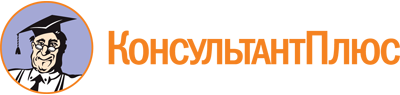 Указ Главы ЧР от 03.09.2015 N 116
(ред. от 20.10.2023)
"О порядке уведомления (сообщения) Главой Чувашской Республики, лицами, замещающими отдельные государственные должности Чувашской Республики и должности государственной гражданской службы Чувашской Республики, о получении подарка в связи с протокольными мероприятиями, служебными командировками и другими официальными мероприятиями, участие в которых связано с исполнением ими служебных (должностных) обязанностей, сдачи, определения стоимости подарка, реализации (выкупа) и зачисления средств, вырученных от его реализации (выкупа)"
(вместе с "Порядком приема, хранения, определения стоимости подарка, полученного Главой Чувашской Республики в связи с протокольными мероприятиями, служебными командировками и другими официальными мероприятиями, участие в которых связано с исполнением должностных обязанностей", "Порядком оценки стоимости подарков, полученных Главой Чувашской Республики, лицами, замещающими отдельные государственные должности Чувашской Республики и должности государственной гражданской службы Чувашской Республики, в связи с протокольными мероприятиями, служебными командировками и другими официальными мероприятиями, участие в которых связано с исполнением ими служебных (должностных) обязанностей, реализации (выкупа) подарков и зачисления средств, вырученных от их реализации (выкупа), в республиканский бюджет Чувашской Республики")Документ предоставлен КонсультантПлюс

www.consultant.ru

Дата сохранения: 14.03.2024
 3 сентября 2015 годаN 116Список изменяющих документов(в ред. Указов Главы ЧР от 04.03.2016 N 16, от 22.05.2017 N 51,от 26.04.2018 N 42, от 03.04.2019 N 42, от 06.04.2020 N 97,от 06.07.2020 N 177, от 20.10.2023 N 151)Список изменяющих документов(в ред. Указов Главы ЧР от 04.03.2016 N 16, от 20.10.2023 N 151)Наименование подаркаХарактеристика подарка, его описаниеКоличество предметовСтоимость в рублях <*>Список изменяющих документов(в ред. Указа Главы ЧР от 20.10.2023 N 151)Дата регистрации уведомления о получении подарка (далее - уведомление)Дата и обстоятельства дарения подаркаХарактеристика подаркаХарактеристика подаркаХарактеристика подаркаДата направления уведомления в Управление Президента Российской Федерации по вопросам государственной службы, кадров и противодействия коррупции/ дата поступления уведомленияДата направления уведомления в постоянно действующую комиссию Администрации Главы Чувашской Республики по проведению инвентаризации и списанию объектов основных средствДата направления заявления о выкупе подарка в Управление Президента Российской Федерации по вопросам государственной службы, кадров и противодействия коррупции/ дата поступления заявленияСтоимость подарка по результатам оценкиСведения о реализации (выкупе) подарка, иноеДата регистрации уведомления о получении подарка (далее - уведомление)Дата и обстоятельства дарения подарканаименованиеколичество предметовстоимость в рублях <*>Дата направления уведомления в Управление Президента Российской Федерации по вопросам государственной службы, кадров и противодействия коррупции/ дата поступления уведомленияДата направления уведомления в постоянно действующую комиссию Администрации Главы Чувашской Республики по проведению инвентаризации и списанию объектов основных средствДата направления заявления о выкупе подарка в Управление Президента Российской Федерации по вопросам государственной службы, кадров и противодействия коррупции/ дата поступления заявленияСтоимость подарка по результатам оценкиСведения о реализации (выкупе) подарка, иное12345678910Список изменяющих документов(в ред. Указов Главы ЧР от 04.03.2016 N 16, от 22.05.2017 N 51,от 26.04.2018 N 42, от 03.04.2019 N 42, от 06.07.2020 N 177,от 20.10.2023 N 151)Список изменяющих документов(в ред. Указа Главы ЧР от 20.10.2023 N 151)Наименование подаркаХарактеристика подарка, его описаниеКоличество предметовСтоимость в рублях <*>1.2.3.ИтогоСписок изменяющих документов(в ред. Указов Главы ЧР от 04.03.2016 N 16, от 26.04.2018 N 42,от 06.04.2020 N 97, от 06.07.2020 N 177, от 20.10.2023 N 151)